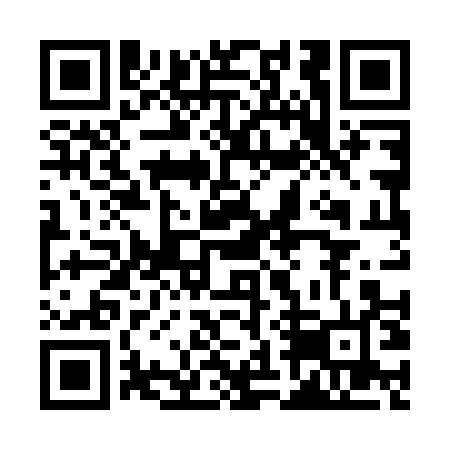 Prayer times for Rua Direita, PortugalWed 1 May 2024 - Fri 31 May 2024High Latitude Method: Angle Based RulePrayer Calculation Method: Muslim World LeagueAsar Calculation Method: HanafiPrayer times provided by https://www.salahtimes.comDateDayFajrSunriseDhuhrAsrMaghribIsha1Wed4:436:301:316:288:3310:142Thu4:416:291:316:298:3410:153Fri4:396:281:316:298:3510:174Sat4:376:271:316:308:3610:185Sun4:366:251:316:318:3710:206Mon4:346:241:316:318:3810:227Tue4:326:231:316:328:3910:238Wed4:306:221:316:328:4010:259Thu4:296:211:316:338:4110:2610Fri4:276:201:316:348:4210:2811Sat4:256:191:316:348:4310:2912Sun4:246:171:316:358:4410:3113Mon4:226:161:316:358:4510:3214Tue4:206:151:316:368:4610:3415Wed4:196:141:316:368:4710:3616Thu4:176:131:316:378:4810:3717Fri4:166:131:316:388:4910:3918Sat4:146:121:316:388:5010:4019Sun4:136:111:316:398:5110:4220Mon4:116:101:316:398:5210:4321Tue4:106:091:316:408:5310:4522Wed4:086:081:316:408:5410:4623Thu4:076:081:316:418:5510:4724Fri4:066:071:316:418:5610:4925Sat4:046:061:316:428:5710:5026Sun4:036:051:316:428:5810:5227Mon4:026:051:326:438:5910:5328Tue4:016:041:326:448:5910:5429Wed4:006:041:326:449:0010:5630Thu3:596:031:326:449:0110:5731Fri3:586:031:326:459:0210:58